Department of Public Works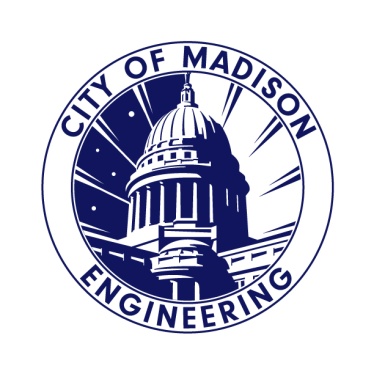 Engineering DivisionRobert F. Phillips, P.E., City EngineerCity-County Building, Room 115210 Martin Luther King, Jr. BoulevardMadison, Wisconsin  53703Phone: (608) 266-4751Fax: (608) 264-9275engineering@cityofmadison.comwww.cityofmadison.com/engineeringWaiver and Release of All Claims for Parks and Greenways Volunteer Programand Agreement to Abide by Program RulesI, 	 (please print or type) am participating in invasive plant removal in City of Madison Parks and Greenways (the “Program”) with	 (insert group name) (the “Group”).I have read this form (the “Waiver and Release Form”) carefully and am aware that, by signing this form and participating in the Program, I am Waiving and Releasing all claims arising out of such participation and agreeing to abide by the Program rules set forth herein. In consideration of the City accepting me as a volunteer participating in the Program, I hereby agree as follows:Acknowledgment and Assumption of Risk of Injury and LossI have fully informed myself of all of the details of the Program and have received satisfactory answers to all questions I have concerning the Program and the risks inherent in the Program and believe and represent that I have the necessary abilities, skills and knowledge to participate in the Program. I recognize and acknowledge that the Program involves risks, including but not limited to bodily injury, death, and property loss. I hereby agree to, and do, assume the full risks of any injuries, including death, and of any property loss, and of all expenses, costs, damages and losses that I, or the person on whose behalf I am signing, may sustain as a result of participating in any and all activities connected with or associated with the Program.I also understand I am solely and fully responsible for my actions. Furthermore, while engaged in such activities I will make safety my primary concern and at all times use and implement proper procedures and precautionary measures.I understand that my involvement in this activity is entirely voluntary and I freely choose to participate. I agree to conduct myself in a safe and appropriate manner, at all times. I acknowledge that the City of Madison does not provide any kind of medical coverage for me, should I be injured or killed as a result of participation in this Program.Waiver of and Release of ClaimsI hereby agree to, and do, waive, release and relinquish all claims, demands, rights of action, damages, liabilities and controversies of every kind, known and unknown, present and future, that I, or the person on whose behalf I am signing, may have against the City and its officers, agents, employees, and officials arising out of, connected with, or in any way related to the program or my participation therein.Liability CoverageWhile participating in this volunteer activity, the City of Madison will provide the same protection to authorized volunteers for claims arising from acts done within the scope of the volunteer’s responsibilities as is provided for City employees under its liability policy.Rules of Participation in the ProgramI agree to abide by the following rules and conditions of participation in the Program:1.	All participants in the Group’s Program activities must complete a signed waiver and release form. Individuals who fail to complete a signed waiver and release are not authorized to volunteer in Program activities.2.	All participants shall be at least 16 years of age.3.	All Group participants in Program activity shall properly wear safety apparel (i.e., safety vests, gloves) while working in City Parks and Greenways.4.	I shall obey and abide by all laws and regulations relating to safety and any other terms and conditions as required by Federal, State or local jurisdictions and report to a Group supervisor, Group Coordinator, City representative or other responsible party when I observe any violation of such laws or regulations.5.	The City will provide a first aid kit and Group members are responsible to bring an adequate supply of drinking water while Group participants are working in City Parks and Greenways.6.	All participants in Group Program activity shall be prohibited from possessing, consuming, or being under the influence of alcohol or drugs while in City Parks and Greenways, and I shall notify a Group supervisor, Group Coordinator, City representative or other responsible party when I observe any violation of this requirement.7.	Safety vests, traffic control signs, and traffic cones can be obtained from the City during regular business hours (Monday-Friday, 7:30 a.m. -3:30 p.m.) by calling 266-4620 to set up a time for pickup.8.	All materials, including safety vests, traffic control signs and traffic cones furnished by the City, shall be returned to the City upon termination of the agreement. The cost of any materials not returned by the Group to the City shall be the responsibility of the Group.I have read and fully understand the above Waiver And Release Form and execute it of my own free will and without any reservation whatsoever.Print Name of Participant		Signature of Participant or Guardian		(if participant is a minor)Participant's Phone Number		Participant's Email AddressDate		If Guardian, State Relationship to Participant